Муниципальное образование городской округ город Торжок Тверской областиТоржокская городская ДумаР Е Ш Е Н И Е19.12.2023											  № 241О внесении изменений в решениеТоржокской городской Думы от 22.11.2023 № 233 В связи с необходимостью исправления технической ошибки Торжокская городская Дума решила: 1. Внести в решение Торжокской городской Думы от 22.11.2023 № 233 
«Об условиях приватизации муниципального имущества» следующие изменения:1.1. в приложении № 2 абзац «Обременения» изложить в следующей редакции: «объект обременен в пользу индивидуального предпринимателя Ступакова Ильи Игоревича на основании договора аренды от 01.04.2020 № 10/20 на срок 5 лет. Нежилое помещение расположено в здании, являющимся объектом культурного наследия регионального значения «Корпус №3», 2-ая пол. XIXв., входящего в состав объекта культурного наследия регионального значения «Шесть корпусов торговых рядов», кон.XVIII – п.п. XIX вв, регистрационный номер объекта культурного наследия в едином государственном реестре объектов культурного наследия (памятников истории и культуры) народов Российской Федерации) 691410190110035. Копии охранного обязательства, утвержденного Приказом Главного Управления по государственной охране объектов культурного наследия Тверской области от 26.12.2022 № 335 и паспорта объекта культурного наследия прилагаются.»;1.2. в приложении № 3:абзац «Обременения» изложить в следующей редакции: «нежилое помещение расположено в здании, являющимся объектом культурного наследия регионального значения «Корпус №3», 2-ая пол. XIXв., входящего в состав объекта культурного наследия регионального значения «Шесть корпусов торговых рядов», кон.XVIII – п.п. XIX вв, регистрационный номер объекта культурного наследия в едином государственном реестре объектов культурного наследия (памятников истории и культуры) народов Российской Федерации) 691410190110035. Копии охранного обязательства, утвержденного Приказом Главного Управления по государственной охране объектов культурного наследия Тверской области от 26.12.2022 № 335 и паспорта объекта культурного наследия прилагаются.»;абзац «Способ приватизации» изложить в следующей редакции: «аукцион в электронной форме, в соответствии с Федеральным законом от 21.12.2001 № 178-ФЗ «О приватизации государственного и муниципального имущества», Федеральным законом от 25.06.2002 № 73-ФЗ «Об объектах культурного наследия (памятниках истории и культуры) народов Российской Федерации».».2. Настоящее Решение вступает в силу со дня его подписания и подлежит официальному опубликованию, а также размещению в свободном доступе               на официальных сайтах администрации города Торжка и Торжокской городской Думы в информационно-телекоммуникационной сети Интернет.Председатель Торжокской городской Думы			         С.А. ДорогушВрио Главы города Торжка                                                                 А.С. Борунова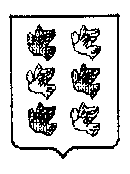 